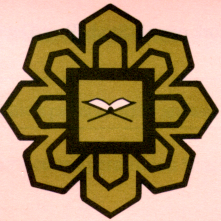 RESEARCH MANAGEMENT CENTREINTERNATIONAL ISLAMIC UNIVERSITY MALAYSIAAPPLICATION FOR EXTENSION OF RESEARCH PROJECTSCIENCEFUNDRESEARCH MANAGEMENT CENTREINTERNATIONAL ISLAMIC UNIVERSITY MALAYSIAAPPLICATION FOR EXTENSION OF RESEARCH PROJECTSCIENCEFUNDITEMSDETAILSPROJECT IDPROJECT TITLEPRINCIPAL RESEARCHERSTART DATEEXPECTED COMPLETION DATEDURATION REQUIRED(Maximum duration of extension allowable is six (6) months from the expected date of completion)               3 MONTHS                                  6 MONTHS               OTHER (Please specify  : _____________________)NEW DATE OF COMPLETION:  ……………………………………..JUSTIFICATION:(Please attach progress report and new milestones)SIGNATURE:DATE:RECOMMENDATION BY DEPUTY DEAN, RESEARCH MANAGEMENT CENTRE     RECOMMENDED                                   NOT RECOMMENDED    Comments:Signature / Official Stamp: ………………………………………………………………..Date :  …………………………………………………………